DEMOGRAPHICSName: _______________________________________________________________________________________                      	 (Last Name)                                 (First Name)                                       (Middle Initial)Address: _____________________________________________________________________________________Apt/Ste: ____________  City: ___________________________    State: ________    Zip code: _________________Contact Number: ___________________________________Email: _______________________________________________________________________________________Date of Birth: _____________________________     Age: __________         		 Male       Female   Patient Employer/School:_______________________________________________________________________Occupation: _________________________________________________________________________________SSN#: _________-_______-___________Please circle one:Married                                 Widowed                                  Single                            Domestic Partnership            Divorced                                Separated                                Minor           Emergency Contact Name: _____________________________________________________________________Relation: ____________________________________________________________________________________Emergency Contact Phone Number: ______________________________________________________________Who may we thank for referring you? ____________________________________________________________PATIENT CONDITIONPlease circle the reason for your visit:          Chiropractic          Massage          BothWhen did symptoms appear? ___________________________________________________________________How often? _________________________________________________________________________________Does it interfere with your:          Work          Sleep          Routine          RecreationWhich are painful to perform:          Sitting          Standing          Walking          Bending          Laying DownTreatments Received:          Medications          Surgery          Physical Therapy          Chiropractic          Massage          Other: _______________________________________________________________________________________Are you pregnant?          Yes          No          Due Date: __________________________________________________ACCIDENT INFORMATIONIs condition due to an accident?          Yes          No          Date of accident: __________________________________Type of accident:          Auto          Work          Home          Other: __________________________________________To whom have you made a report of your accident / Are you opening a claim?Auto Insurance Company / PIP          Employer          Worker Comp / L&I          Other: __________________________If applicable:Attorney Name: ________________________________________   Contact Number: ______________________Insurance Company: _____________________________________  Claim Number: __________________________Claim Adjuster: _________________________________________   Contact Number: ________________________HEALTH HISTORYPlease circle if any of the following apply to your current or past history:AIDS/HIV                       Alcoholism                       Allergy Shots                       Anemia                         Anorexia                       Anxiety                          Appendicitis                     Arthritis                               Asthma                         Athlete’s Foot                 Bleeding Disorders     Bone/Joint Disease          Bronchitis                           Bulimia                          Cancer                              Cataracts    	       Chemical Dependency    Chicken Pox                        Chronic Pain                DepressionDiabetes                       Emphysema                      Epilepsy                               Fractures	        Glaucoma                              Goiter                            Gonorrhea                        Gout			 Heart Disease              Hepatitis                           Hernia                           Herniated Disc	   Herpes                                 High Blood Pressure   High Cholesterol              Kidney Disease            Liver Disease                     Lupus                              	 Measles                        Migraine HeadachesMiscarriage                  Mononucleosis                 Multiple Sclerosis              Mumps 	        Osteoporosis                          Pacemaker                   Paralysis                             Parkinson's Disease	  Pinched Nerve            Pneumonia                        Polio                              Prostate Problem	    Prosthesis                           Psychiatric Care          Rheumatoid Arthritis       Rheumatic Fever	       Scarlet Fever                      Shingles                               STD/STV                       Spinal ProblemsStroke                            Suicide Attempt               Tendinitis                            Thyroid Problems        Tonsillitis                               Tuberculosis                 Tumors/Growths              Typhoid Fever                    Ulcers                             Vaginal Infections            Whooping Cough              Other: ________________________________________________________________________________________Allergies/Sensitivities: ________________________________________________________________________________________________________________________________________________________________________Medications: _______________________________________________________________________________________________________________________________________________________________________________Past Injuries/Surgeries: _______________________________________________________________________________________________________________________________________________________________________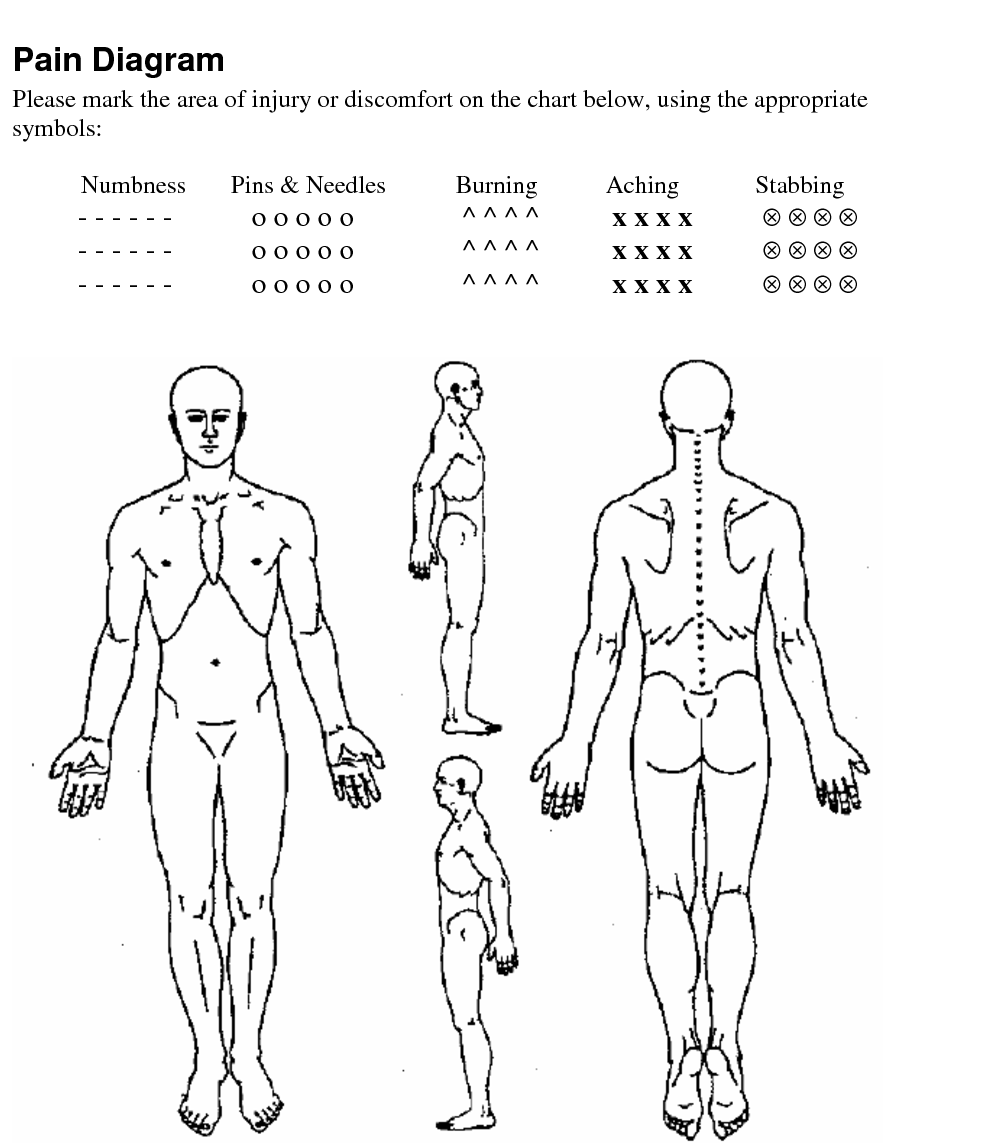 Policies & ProceduresAppointments: A certain number of adjustments in a given time period is necessary to get the best results from your care and create wellness in your life. While we cannot predict the exact number of adjustments you will need, we do know that consistency creates the best results. Therefore, it is absolutely necessary that you keep your scheduled appointments. If you need to change an appointment, please call at least 24 hours in advance to reschedule your appointment. We will do all that we can to accommodate you. *For Massage Appointments Only - If you fail to cancel with 24 hours’ notice, there will be a $50 late cancellation fee applied to your account.Daily Visit Procedure: Each time you arrive for your appointment, check in at the front desk and we will instruct you what to do next. Once the Doctor learns your spine, your adjustments will take only a few minutes and will be very focused. It may be necessary for you to rest after an adjustment has been made. The length of your resting time may vary and will be determined at the time of your adjustment.Analysis/Examinations/Treatment: During your Initial Intensive Care, you will receive several examinations to monitor your level of spinal correction. All the findings from your initial visit will be re-tested. Plan on spending approximately 30 minutes on these days. At the end of your Initial Plan of Care, you will receive recommendations for additional care to help you stay as healthy as possible.As part of the analysis, examination and treatment, you are consenting to the following procedures:Spinal Adjustment Therapy          Orthopedic Testing          Muscle Strength Testing          Range of Motion Testing Postural Analysis                            Vital Signs                          Radiographic Studies                Cold Therapy          Basic Neurological Testing            Palpitation We do not offer to diagnose or treat any disease or condition other than Vertebral Subluxation. However, if during the course of a Chiropractic examination, we encounter non-Chiropractic or unusual findings, we will advise you. If you desire advice, diagnosis or treatment for those findings, we will recommend that you seek the services of a Health Care Provider that specializes in that area.Payment: We will bill directly to your insurance if your policy covers Chiropractic Care or Massage Therapy. Any Coinsurance or Copayments estimated by your insurance to us will be collected at the time of service. You are responsible for your portion of insurance payments along with anything that is denied by your insurance. We offer several different methods of payment and are happy to work out payment options with you.I, _________________________________, have read and fully understand the above statements.(Print Name)All questions regarding the Doctor's objectives pertaining to my care in this office have been answered to my satisfaction. I therefore accept Chiropractic Care (and/or) Massage Therapy on this basis._________________________________________________                                ______________________________                       (Patient or Guardian's Signature)					 (Today's Date)Notice of HIPAA PracticesThis notice describes how medical information about you may be used and disclosed and how you can get access to this information. Please review carefullyWe understand that your medical and health information is personal. Protecting your health information is important. We follow strict federal and state laws that require us to maintain the confidentiality of your health information. When you receive care from us, we may use your health information for treating you, billing for services, and conducting our normal business known as health care operation. Examples of how we use your information include:Health Care Operations: We use your health information to improve the quality of care, train staff, provide customer service, manage costs, conduct required business duties, and make plans to better serve our patients.To use your health information for other than the above uses require your signed authorization.There are limited situations when we are permitted or required to disclose health information without your signed consent.These situations include:- For public health purposes such as reporting communicable diseases, work-related illnesses, or other diseases and injuries permitted by law; reporting births and deaths; and reporting reactions to drug problems with medical devices.- To protect victims of abuse, neglect, or domestic violence.- For health oversight activities such as investigations, audits, and inspections.- When otherwise required by law, for lawsuits and similar proceedings, or when requested by law enforcement as required by law or court order.- To coroners, medical examiners, and funeral directors.- To reduce and prevent a serious threat to public health and safety.We are required by law to:- Maintain the privacy of your health information.- Provide this notice that describes the ways we may use and share your health information.- Follow the terms of the notice currently in effect.- We reserve the right to make changes to this notice at any time and make the new privacy practices effective with all the information we maintain. You may request a copy of any notice from our Privacy Officer.You have the right to:- Request restrictions on how we use and share your health information. We will consider all requests for restrictions carefully but are not required to agree to any restrictions.- Request that we use a specific telephone number or address to communicate with you.- Inspect and copy your health information, including medical and billing records. Fees may apply. Under limited circumstances we may deny you access to some portion of your health information and you may request a review of the denial.- Request amendments or additions to your health record.- Request an accounting of certain disclosures of your health information made by us.All of the above request must be made in writing through our Privacy Officer.I, ___________________________________________, acknowledge that I was provided information regarding my HIPAArights and that I have read (or had the opportunity to read if I so chose) and understand the above statements.____________________________________________________                        _______________________________        (Signature of Patient or Guardian)				                (Today's Date)Consent to Leave Messages and Share Information with Family and/or FriendsI understand that my healthcare information at Renaissance Family Chiropractic is protected and I have received a copy of their Notice of Privacy Practices.For Renaissance Family Chiropractic to leave detailed messages on my voicemail or answering machine, I need to give permission to Renaissance Family Chiropractic.Consent for Leaving Messages□ Yes                    □ NoI consent to information regarding myself (or my child’s, under the age of 18) test results or detailed appointment reminders/instructions to be left on my voicemail or answering machine. Consent for Shared Information with Family and/or Friends□ Yes                    □ NoI wish family members and friends to have access to my health care information. The name(s) listed below are family members or friends to whom I grant access to my health care information. I will rely on the professional judgement of my provider and her designee to share such information, as they deem necessary. I understand that information is limited to verbal discussions and that no paper copies of my protected healthcare information will be provided without my signature on a Release of Information Form.		NAME					 		RELATIONSHIP1. ______________________________                             		     _____________________________2. ______________________________                             		     _____________________________3. ______________________________                         			     _____________________________Print Patient Name: _______________________________                   Date of Birth: _______________________Patient Signature: _________________________________                 Date: ______________________________This consent will be considered valid until such time that I can cancel it. I reserve the right to cancel it at any time. It will be my responsibility to keep this information up to date, as I recognize that relationships and friendships may change over time. I understand that any cancellation can only apply to future disclosures or actions regarding my protected health information and cannot cancel actions taken or disclosures made while the designation was in effect. 